              телефон/факс: (835133)  2-20-57
              от 19 июня  2017 года №____        Направляю  Вам  повестку 31-го заседания Собрания депутатов Карталинского муниципального района, которое состоится  22 июня   2017 года в 14-00 часов местного времени в большом зале администрации Карталинского муниципального района. Прошу не планировать командировки и другие мероприятия в этот день:О внесении изменений в решение Собрания депутатов Карталинского муниципального района от 28.12.2016 года № 195  (С.В. Ломовцев).Об утверждении Перечня имущества, находящегося в собственности ОАО «РЖД», передаваемого в собственность Карталинского муниципального района» (С.В.Ломовцев).О согласовании приобретения муниципальным образованием Карталинский муниципальный район объектов жилищного фонда, предоставляемого по договорам специализированного (служебного) найма работникам бюджетной сферы Карталинского муниципального района(О.В.Мясоедова). О согласовании приобретения 6 единиц дорожной техники, а также 2 единиц техники для обслуживания сетей теплоснабжения, водоснабжения и канализации (О.В.Мясоедова).Об утверждении Положения «Об утверждении Положения по порядку назначения на должность и проведению конкурса на замещение вакантной должности руководителя муниципального унитарного предприятия» (О.В.Мясоедова).О внесении изменений в решение Собрания депутатов Карталинского муниципального района от 28.12.2016 года №208-Н  (О.В.Мясоедова). О внесении изменений и дополнений в Решение Собрания депутатов Карталинского муниципального района «О бюджете Карталинского муниципального района на 2017 год и на плановый период 2018 и 2019 годов» (Д.К.Ишмухамедова).О согласовании замены части дотации на выравнивание бюджетной обеспеченности муниципальных районов дополнительным нормативом отчислений от налога на доходы физических лиц (Д.К.Ишмухамедова).О присуждении премии Собрания депутатов Карталинского муниципального района работникам физической культуры, спорта и туризма, спортсменам Карталинского муниципального района (В.К.Демедюк).О присуждении премии Собрания депутатов Карталинского муниципального района работникам образования Карталинского муниципального района (В.К.Демедюк).О внесении изменений в решение Собрания депутатов Карталинского муниципального района №602-Н от 29 ноября 2013 года «О премии Собрания депутатов Карталинского муниципального района «Общественное признание» (В.К.Демедюк).О присвоении звания «Почётный гражданин Карталинского муниципального района Жидееву С.А.» (В.К.Демедюк).О депутатском запросе депутата Собрания депутатов Карталинского муниципального района Михайлова И.Е. (И.Е.Михайлов).О депутатском запросе депутата Собрания депутатов Карталинского муниципального района Блинова Ю.А. (Ю.А.Блинов).О ходе подготовки  учреждений  образования  Карталинского муниципального района к новому учебному году  2017-2018г.г. (Т.С.Крысова).Разное.Председатель Собрания депутатовКарталинского муниципального района                                                 В.К.Демедюк 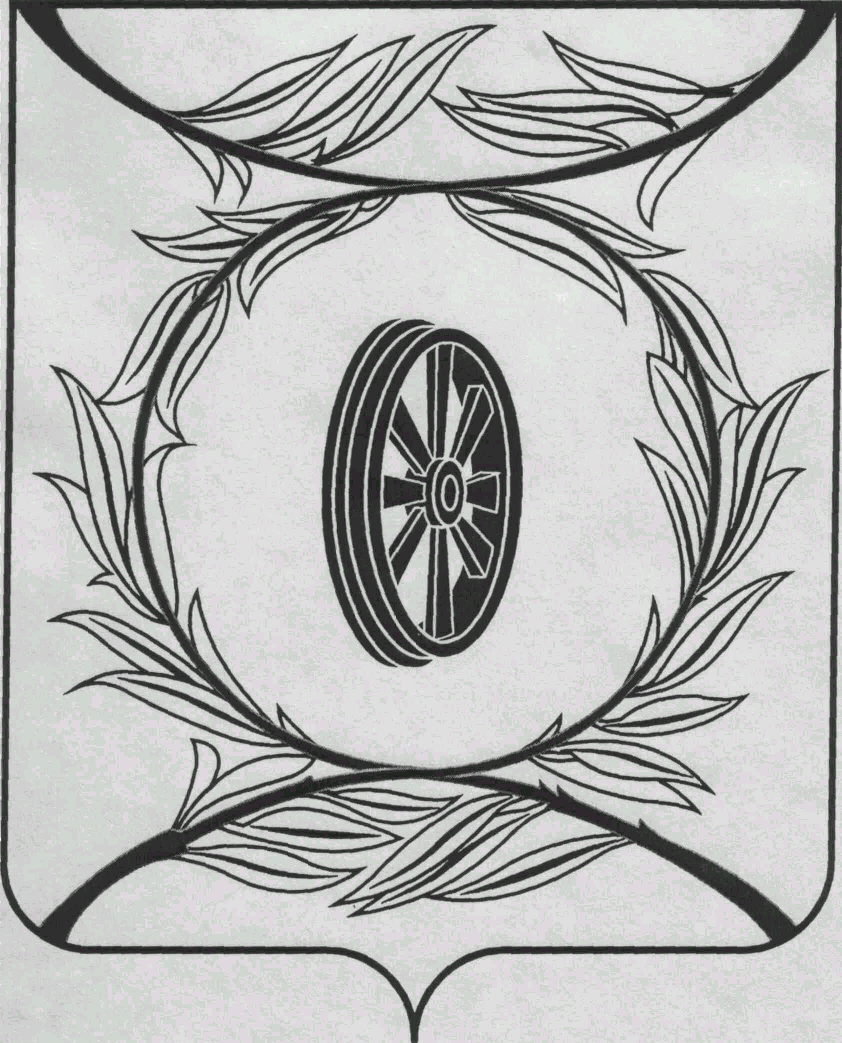                СОБРАНИЕ ДЕПУТАТОВ
                    КАРТАЛИНСКОГО  
          МУНИЦИПАЛЬНОГО РАЙОНА             457351, Челябинская область
           город Карталы, улица Ленина, 1телефон/факс : (835133)  2-20-57телефон : (835133) 2-28-90от ____ января 2014  года №_____